«Когда лучше сделать прививку?»Оптимальный срок рассчитывают, исходя из начала подъема заболеваемости гриппом (обычно она приходится на январь-февраль), темпов снижения поствакцинального иммунитета и времени, необходимого на выработку защиты после вакцинации (две недели). И, хотя прививочная кампания начинается в сентябре, прививку лучше сделать в середине или даже конце октября. Однако сильно затягивать тоже не стоит — в этом случае увеличиваются шансы подхватить грипп в самом начале эпидсезона. Отечественные препараты: Сухая живая и инактивированная (производство «Микроген»), Гриппол (Плюс), Совигрипп. Ультрикс.Отечественную прививку « Гриппол Плюс» ставят детям бесплатно в поликлиниках. Состав вакцины — инактивированный, поэтому побочных реакций не возникает. Для взрослых медицинских учреждений поставляют «Совигрипп».Расщепленная отечественная прививка «Ультрикс» содержит мертиолята — консервант, благодаря которому вакцина используется долгое время. Иммунизация проходит у взрослых или детей старше шести лет. Если пациенту не подходит Российская вакцина, ее заменяют зарубежной.Импортные вакцины:Флюарикс (Бельгия).Инфлювак (Нидерланды).Ваксигрип (Франция).Агриппал (Италия).Чтоб от гриппа не свалиться – надо вовремя привиться!                                       Чем же прививаться?Живая  вакцина: «Ультравак» (НПО «Микроген», Россия). Минимальный возраст вакцинации — 3 года.Инактивированные трехкомпонентные: «Ваксигрип» (Sanofi, Франция) — сплит-вакцина. Содержит по 15 мкг антигенов каждого штамма. Минимальный возраст вакцинации — 6 месяцев.«Ультрикс» (ООО «ФОРТ», Россия) — сплит-вакцина. Антигенный состав: 15 ± 2,2 мкг каждого штамма вируса. Минимальный возраст вакцинации — 6 месяцев.«Флю-М» (ФГУП «Санкт-Петербургский научно-исследовательский институт вакцин и сывороток» ФМБА России) — еще одна сплит-вакцина, которая содержит по 15 мкг антигенов. Минимальный возраст вакцинации — 18 лет.«Гриппол плюс» («НПО Петровакс Фарм», Россия) — субъединичная вакцина с синтетическим адъювантом полиоксидонием. Минимальный возраст вакцинации — 6 месяцев. Эту вакцину часто путают с «Грипполом», который до 2017 года выпускал НПО «Микроген» (сейчас он снят с производства). Действительно, у вакцин много общего: обе вакцины являются полимер-субъединичными, в обеих по 5 мкг штаммов вируса гриппа типа А и адъювант полиоксидоний. Различались они только количеством штамма вируса гриппа типа В (в «Грипполе» — 11 мкг, в «Гриппол Плюс» — 5 мкг) и наличием консерванта (в «Грипполе Плюс» его нет).«Совигрипп» (НПО «Микроген» или ООО «ФОРТ», Россия) — субъединичная вакцина с синтетическим адъювантом совидоном; содержит 5 мкг антигена каждого штамма типа А и 11 мкг — типа В. Минимальный возраст вакцинации — 6 месяцев (версия без консерванта).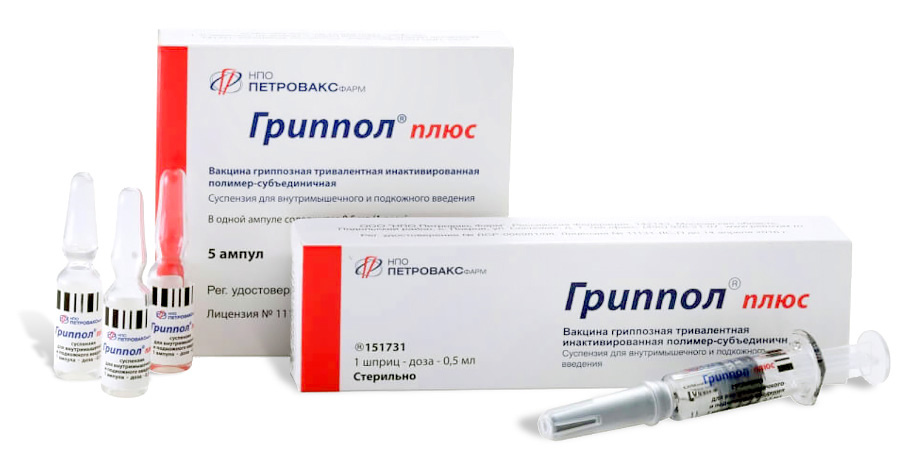                   Буклет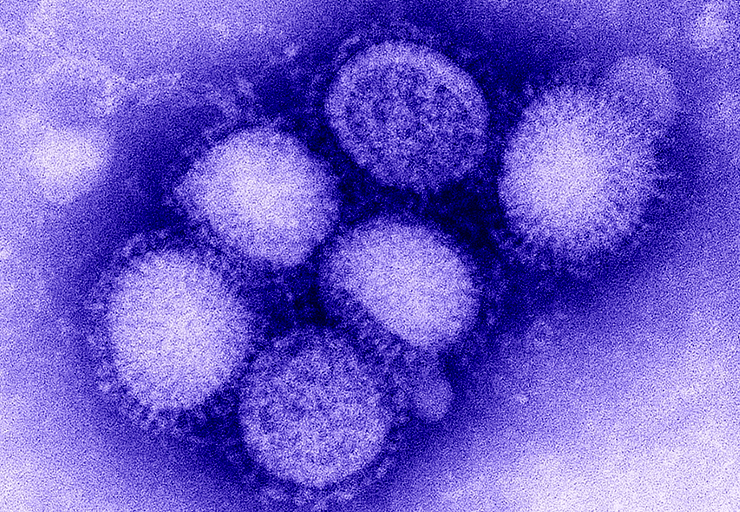 Грипп острая вирусная болезнь с воздушно капельным механизмом передачи. Возможно также заражение, через домашние предметы обихода.  Инкубационный период от нескольких часов до 7 суток.Болезнь начинается внезапно.Клинически проявления:- озноб, головная боль;- повышение температуры выше 38 – 39 градусов;- боль и ломота в мышцах  и суставах, общая слабость и «разбитость» ;-  сухо кашель, слезотечение, выделения из носа;- гиперемия в зеве.Противопоказаний к вакцинации от гриппа :- острые лихорадочные состояния;-  в период обострения хронических заболеваний;-  при повышенной чувствительности организма к яичному белку (если он входит в состав вакцины).В 2019 г. в Российской Федерации выпущена вакцина гриппозная четырехвалентная инактивированная расщепленная Ультрикс® Квадри, содержащая по два антигена вируса гриппа типа А (подтипы А(H1N1) и А(H3N2)) и типа B (линии Yamagata и линии Victoria). Ключевой особенностью вакцины является содержание в соответствии с рекомендациями ВОЗ 15 мкг гемагглютинина каждого штамма в одной дозе, всего в одной дозе содержится 60 мкг антигенов. Действующие вещества — антигены вирусов гриппа — получают из очищенных вирусов гриппа типа А и В, выращенных раздельно в развивающихся куриных эмбрионах. Вакцина не содержит консервантов, адъювантов и иммуномодуляторов. Российский препарат с таким составом и содержанием антигенов является первым зарегистрированным в Российской Федерации (РУ № ЛП-005594 от 19 июня 2019 г.).Изучение иммуногенной активности четырехвалентной инактивированной расщепленной вакцины для профилактики гриппа Ультрикс® Квадри показало, что вакцина соответствует критериям иммуногенности для инактивированных гриппозных вакцин, принятых в Евросоюзе и Российской Федерации.Показания к применению вакцины Ультрикс® Квадри — активная ежегодная профилактическая иммунизация против сезонного гриппа людей в возрасте от 18 до 60 лет.